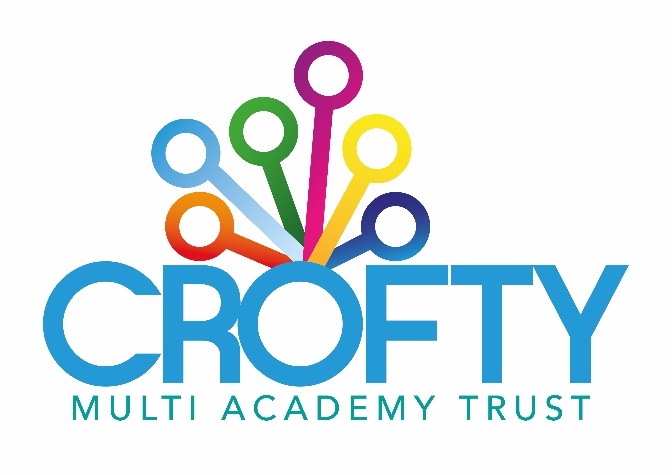 Crofty Multi Academy Trust
Online Safety PolicyDate of Drafting: December 2022Review Date: December 2023This policy applies to all members of the school community (including staff, learners, volunteers, parents and carers, visitors, community users) who have access to and are users of school digital systems, both in and out of the school. It also applies to the use of personal digital technology on the school site (where allowed).Scope of the Online Safety PolicyThis Online Safety Policy outlines the commitment of Crofty Multi Academy Trust to safeguard members of our school community online in accordance with statutory guidance and best practice. This Online Safety Policy applies to all members of the school community (including staff, learners, volunteers, parents and carers, visitors, community users) who have access to and are users of school digital systems, both in and out of the school. It also applies to the use of personal digital technology on the school site (where allowed).Crofty Multi Academy Trust will deal with such incidents within this policy and associated behaviour and anti-bullying policies and will, where known, inform parents/carers of incidents of inappropriate online safety behaviour that take place out of school.Policy development, monitoring and reviewThis Online Safety Policy has been developed by the Online Safeguarding Group made up of: Headteacher / Senior leaders ICT Strategy ManagerGovernanceSchedule for development, monitoring and reviewProcess for monitoring the impact of the Online Safety PolicyThe trust will monitor the impact of the policy using: logs of reported incidents monitoring logs of internet activity (including sites visited) internal monitoring data for network activitysurveys/questionnaires of: learnersparents and carers staff.Policy and leadership ResponsibilitiesTo ensure the online safeguarding of members of our school community it is important that all members of that community work together to develop safe and responsible online behaviours, learning from each other and from good practice elsewhere, reporting inappropriate online behaviours, concerns, and misuse as soon as these become apparent. While this will be a team effort, the following sections outline the online safety roles and responsibilities of individuals and groups within the school.Trust Safeguarding GroupThe Designated Safeguarding Leads regularly discuss issues of online safety, sharing and learning from experiences across the Trust; in addition to monitoring the impact of the Online Safety Policy. Within each school the DSL has responsibility for regular reporting to the Governing Body / Board of Trustees. The Trust IT Strategy Manager attends meetings as appropriate to discuss and advise on technical issues.The Computing lead in each school has responsibility for the coverage and delivery of the Online Safeguarding curriculum. As part of their role Computing leads have the responsibility for consulting all stakeholders including parents and students about the Online Safety provision in order to measure it’s effectiveness.The impact of this is monitored by the DSL. Where Trust wide issues are identified these are reported to the Computing Network lead for review.Board of Trustees The Board of Trustees are responsible for the approval of the Online Safety Policy. The Trust Online Safety team is responsible for reviewing the effectiveness of the policy. This will be carried out by receiving regular information about Online Safety incidents and monitoring reports. Headteacher and senior leadersThe headteacher has a duty of care for ensuring the safety (including online safety) of members of the school community and fostering a culture of safeguarding, though the day-to-day responsibility for online safety may be delegated to the Online Safety Lead.The headteacher and (at least) another member of the senior leadership team should be aware of the procedures to be followed in the event of a serious online safety allegation being made against a member of staff. The headteacher/senior leaders are responsible for ensuring that the Online Safety Lead, technical staff, and other relevant staff carry out their responsibilities effectively and receive suitable training to enable them to carry out their roles and train other colleagues, as relevant. The headteacher/senior leaders will ensure that there is a system in place to allow for monitoring and support of those in school who carry out the internal online safety monitoring role. The headteacher/senior leaders will receive regular monitoring reports from the Online Safety Lead. Online Safety LeadThe Online Safety Lead will:work closely on a day-to-day basis with the Designated Safeguarding Lead (DSL), where these roles are not combinedtake day-to-day responsibility for online safety issues, being aware of the potential for serious child protection concernspromote an awareness of and commitment to online safety education/awareness raising across the school and beyondliaise with curriculum leaders to ensure that the online safety curriculum is planned, mapped, embedded, and evaluatedensure that all staff are aware of the procedures that need to be followed in the event of an online safety incident taking place and the need to immediately report those incidents receive reports of online safety incidents and create a log of incidents to inform future online safety developmentsprovide (or identify sources of) training and advice for staff/governors/parents/carers/learners liaise with Trust Online Safeguarding Teamreport regularly to headteacher/senior leadership team.Designated Safeguarding Lead (DSL)The Designated Safeguarding Lead should be trained in online safety issues and be aware of the potential for serious safeguarding issues to arise from:sharing of personal dataaccess to illegal/inappropriate materialsinappropriate online contact with adults/strangerspotential or actual incidents of groomingonline bullying.Curriculum LeadsCurriculum Leads will work with the Online Safety Lead to develop a planned and coordinated online safety education programme. This will be provided through:a discrete programme PHSE and SRE programmes A mapped cross-curricular programmeassemblies and pastoral programmesthrough relevant national initiatives and opportunitiesTeaching and support staffSchool staff are responsible for ensuring that:they have an awareness of current online safety matters/trends and of the current school Online Safety Policy and practicesthey understand that online safety is a core part of safeguardingthey have read, understood, and signed the staff acceptable use agreement (AUA)they immediately report any suspected misuse or problem to Headteacher / Senior Leader / Online Safety lead for investigation / action / sanction in line with the school safeguarding procedures all digital communications with learners and parents/carers should be on a professional level and only carried out using official school systems online safety issues are embedded in all aspects of the curriculum and other activities ensure learners understand and follow the Online Safety Policy and acceptable use agreements, have a good understanding of research skills and the need to avoid plagiarism and uphold copyright regulationsthey supervise and monitor the use of digital technologies, mobile devices, cameras, etc., in lessons and other school activities (where allowed) and implement current policies regarding these devicesin lessons where internet use is pre-planned learners should be guided to sites checked as suitable for their use and that processes are in place for dealing with any unsuitable material that is found in internet searcheswhere lessons take place using live-streaming or video-conferencing, staff must have full regard to national safeguarding guidance and local safeguarding policies have a zero-tolerance approach to incidents of online-bullying, sexual harassment, discrimination, hatred etcthey model safe, responsible, and professional online behaviours in their own use of technology, including out of school and in their use of social media.Network manager / IT Strategy ManagerThose with technical responsibilities are responsible for ensuring that:they are aware of and follow the Trust Online Safety Policy to carry out their work effectively in line with school policythe school technical infrastructure is secure and is not open to misuse or malicious attackthe school meets (as a minimum) the required online safety technical requirements as identified by the Trustthere is clear, safe, and managed control of user access to networks and devices they keep up to date with online safety technical information to effectively carry out their online safety role and to inform and update others as relevantthe use of technology is regularly and effectively monitored in order that any misuse/attempted misuse can be reported to the Headteacher and Senior Leaders for investigation and actionthe filtering policy is applied and updated on a regular basis and its implementation is not the sole responsibility of any single personmonitoring software/systems are implemented and regularly updated as agreed in school policiesLearnersare responsible for using the school digital technology systems in accordance with the learner acceptable use agreement and Online Safety Policy should understand the importance of reporting abuse, misuse or access to inappropriate materials and know how to do soshould know what to do if they or someone they know feels vulnerable when using online technologyshould understand the importance of adopting good online safety practice when using digital technologies out of school and realise that the school’s Online Safety Policy covers their actions out of school, if related to their membership of the school.Parents and carers The school will take every opportunity to help parents and carers understand these issues through:publishing the school Online Safety Policy on the school websiteproviding them with a copy of the learners’ acceptable use agreementpublish information about appropriate use of social media relating to posts concerning the schoolseeking their permissions concerning digital images, cloud services etc parents’/carers’ evenings, newsletters, website, social media and information about national/local online safety campaigns and literature. Parents and carers will be encouraged to support the school in:               reinforcing the online safety messages provided to learners in schoolthe use of their children’s personal devices in the school (where this is allowed) Professional Standards There is an expectation that required professional standards will be applied to online safety as in other aspects of school life i.e., policies and protocols are in place for the use of online communication technology between the staff and other members of the school and wider community, using officially sanctioned school mechanisms. PolicyOnline Safety PolicyThe school Online Safety Policy:sets expectations for the safe and responsible use of digital technologies for learning, administration, and communicationallocates responsibilities for the delivery of the policyis regularly reviewed in a collaborative manner, taking account of online safety incidents and changes/trends in technology and related behavioursestablishes guidance for staff in how they should use digital technologies responsibly, protecting themselves and the school and how they should use this understanding to help safeguard learners in the digital worlddescribes how the school will help prepare learners to be safe and responsible users of online technologiesestablishes clear procedures to identify, report, respond to and record the misuse of digital technologies and online safety incidents, including external support mechanismsis supplemented by a series of related acceptable use agreements is made available to staff at induction and through normal communication channels is published on the trust / school website.Acceptable useThe school has defined what it regards as acceptable/unacceptable use and this is shown in the tables below.Acceptable use agreementsThe Online Safety Policy and acceptable use agreements define acceptable use at the school. The acceptable use agreements will be communicated/re-enforced through:staff induction and handbooksplash screensdigital signageposters/notices around where technology is usedcommunication with parents/carersbuilt into education sessionsschool websitepeer support.When using communication technologies, the school considers the following as good practice:when communicating in a professional capacity, staff should ensure that the technologies they use are officially sanctioned by the schoolany digital communication between staff and learners or parents/carers (e-mail, social media, learning platform, etc.) must be professional in tone and content. Personal e-mail addresses, text messaging or social media must not be used for these communications. staff should be expected to follow good practice when using personal social media regarding their own professional reputation and that of the school and its communityusers should immediately report to a nominated person – in accordance with the school policy – the receipt of any communication that makes them feel uncomfortable, is offensive, discriminatory, threatening or bullying in nature and must not respond to any such communication relevant policies and permissions should be followed when posting information online e.g., school website and social media. Only school e-mail addresses should be used to identify members of staff and learners.Reporting and respondingThe school will take all reasonable precautions to ensure online safety for all school users but recognises that incidents may occur inside and outside of the school (with impact on the school) which will need intervention. The school will ensure: there are clear reporting routes which are understood and followed by all members of the school community which are consistent with the school safeguarding procedures, and with the whistleblowing, complaints and managing allegations policies.  all members of the school community will be made aware of the need to report online safety issues/incidentsreports will be dealt with as soon as is practically possible once they are received the Designated Safeguarding Lead, Online Safety Lead and other responsible staff have appropriate skills and training to deal with online safety risks. if there is any suspicion that the incident involves any illegal activity or the potential for serious harm, the incident must be escalated through the agreed school safeguarding procedures (see flowchart on Page 15). any concern about staff misuse will be reported to the Headteacher, unless the concern involves the Headteacher, in which case the complaint is referred to the Director of Education or CEO.where there is no suspected illegal activity, devices may be checked using the following procedures:one or more senior members of staff should be involved in this process. This is vital to protect individuals if accusations are subsequently reported.conduct the procedure using a designated device that will not be used by learners and, if necessary, can be taken off site by the police should the need arise (should illegal activity be subsequently suspected). Use the same device for the duration of the procedure. ensure that the relevant staff have appropriate internet access to conduct the procedure, but also that the sites and content visited are closely monitored and recorded (to provide further protection). record the URL of any site containing the alleged misuse and describe the nature of the content causing concern. It may also be necessary to record and store screenshots of the content on the machine being used for investigation. These may be printed, signed, and attached to the form once this has been completed and fully investigated the group will need to judge whether this concern has substance or not. If it does, then appropriate action will be required and could include the following:internal response or discipline proceduresinvolvement by local authority / MAT (as relevant) police involvement and/or actionit is important that those reporting an online safety incident have confidence that the report will be treated seriously and dealt with effectivelythere are support strategies in place e.g., peer support for those reporting or affected by an online safety incident incidents should be logged in the School’s Safeguarding softwarerelevant staff are aware of external sources of support and guidance in dealing with online safety issues, e.g. local authority; police; MARUthose involved in the incident will be provided with feedback about the outcome of the investigation and follow up actions learning from the incident (or pattern of incidents) will be provided to:the Online Safety Group for consideration of updates to policies or education programmes and to review how effectively the report was dealt with staff, through regular briefingslearners, through assemblies/lessonsparents/carers, through newsletters, school social media, websitegovernors, through regular safeguarding updateslocal authority/external agencies, as relevant The school will make the flowchart on the next page available to staff to support the decision-making process for dealing with online safety incidents. School actionsIt is more likely that the school will need to deal with incidents that involve inappropriate rather than illegal misuse. It is important that any incidents are dealt with as soon as possible in a proportionate manner, and that members of the school community are aware that incidents have been dealt with. It is intended that incidents of misuse will be dealt with through normal behaviour/disciplinary procedures as follows:Responding to Learner ActionsResponding to Staff ActionsOnline Safety Education Programme Online safety should be a focus in all areas of the curriculum and staff should reinforce online safety messages across the curriculum. The online safety curriculum should be broad, relevant and provide progression, with opportunities for creative activities and will be provided in the following ways:A planned online safety curriculum for all year groups matched against a nationally agreed framework e.g. Education for a Connected Work Framework by UKCIS/DCMS and regularly taught in a variety of contexts.Lessons are matched to need; are age-related and build on prior learningLessons are context-relevant with agreed objectives leading to clear and evidenced outcomesLearner need and progress are addressed through effective planning and assessmentDigital competency is planned and effectively threaded through the appropriate digital pillars in other curriculum areas e.g. PHSE; SRE; Literacy etcit incorporates/makes use of relevant national initiatives and opportunities e.g. Safer Internet Day and Anti-bullying weekthe programme will be accessible to learners at different ages and abilities such as those with additional learning needs or those with English as an additional language.learners should be helped to understand the need for the learner acceptable use agreement and encouraged to adopt safe and responsible use both within and outside schoolstaff should act as good role models in their use of digital technologies the internet and mobile devicesin lessons where internet use is pre-planned, it is best practice that learners should be guided to sites checked as suitable for their use and that processes are in place for dealing with any unsuitable material that is found in internet searches where learners are allowed to freely search the internet, staff should be vigilant in supervising the learners and monitoring the content of the websites the young people visitit is accepted that from time to time, for good educational reasons, students may need to research topics, (e.g. racism, drugs, discrimination) that would normally result in internet searches being blocked. In such a situation, staff should be able to request the temporary removal of those sites from the filtered list for the period of study. Any request to do so, should be auditable, with clear reasons for the needthe online safety education programme should be relevant and up to date to ensure the quality of learning and outcomes. Contribution of Learners The school acknowledges, learns from, and uses the skills and knowledge of learners in the use of digital technologies. We recognise the potential for this to shape the online safety strategy for the school community and how this contributes positively to the personal development of young people. Their contribution is recognised through:mechanisms to canvass learner feedback and opinion.appointment of digital leaders/anti-bullying ambassadors/peer mentors learners contribute to the online safety education programme e.g. peer education, digital leaders leading lessons for younger learners, online safety campaignslearners designing/updating acceptable use agreementscontributing to online safety events with the wider school community e.g. parents’ evenings, family learning programmes etc.Staff/volunteersAll staff will receive online safety training and understand their responsibilities, as outlined in this policy. Training will be offered as follows:a planned programme of formal online safety and data protection training will be made available to all staff. This will be regularly updated and reinforced. An audit of the online safety training needs of all staff will be carried out regularly. the training will be an integral part of the school’s annual safeguarding and data protection training for all staffall new staff will receive online safety training as part of their induction programme, ensuring that they fully understand the school online safety policy and acceptable use agreements. It includes explicit reference to classroom management, professional conduct, online reputation and the need to model positive online behavioursthe Online Safety Lead and Designated Safeguarding Lead (or other nominated person) will receive regular updates through attendance at external training events, (e.g. UKSIC / SWGfL / MAT / LA / other relevant organisations) and by reviewing guidance documents released by relevant organisationsthis Online Safety Policy and its updates will be presented to and discussed by staff in staff/team meetings/INSET daysthe Online Safety Lead (or other nominated person) will provide advice/guidance/training to individuals as required. Governors Governors should take part in online safety training/awareness sessions, with particular importance for those who are members of any sub-committee/group involved in technology/online safety/health and safety/safeguarding. This may be offered in several ways such as:attendance at training provided by the local authority/MAT or other relevant organisation (e.g., SWGfL)participation in school training / information sessions for staff or parents A higher level of training will be made available to (at least) the Online Safety Governor. FamiliesThe school will seek to provide information and awareness to parents and carers through:regular communication, awareness-raising and engagement on online safety issues, curriculum activities and reporting routes regular opportunities for engagement with parents/carers on online safety issues through awareness workshops / parent/carer evenings etc the learners – who are encouraged to pass on to parents the online safety messages they have learned in lessons and by learners leading sessions at parent/carer evenings. letters, newsletters, website, learning platform, high profile events / campaigns e.g. Safer Internet Dayreference to the relevant web sites/publicationsSharing good practice with other schools in clusters and or the local authority/MATAdults and Agencies The school will provide opportunities for local community groups and members of the wider community to gain from the school’s online safety knowledge and experience. This may be offered through the following:online safety messages targeted towards families and relatives. the school will provide online safety information via their website and social media for the wider community supporting community groups, e.g. early years settings, childminders, youth/sports/voluntary groups to enhance their online safety provision TechnologyThe school is responsible for ensuring that the school infrastructure/network is as safe and secure as is reasonably possible and that policies and procedures approved within this policy are implemented. The school should ensure that all staff are made aware of policies and procedures in place on a regular basis and explain that everyone is responsible for online safety and data protection. Filteringthe school filtering policies are agreed by senior leaders and technical staff and are regularly reviewed and updated in response to changes in technology and patterns of online safety incidents/behavioursthe school manages access to content across its systems for all users. The filtering provided meets the standards defined in the UK Safer Internet Centre access to online content and services is managed for all usersillegal content (e.g., child sexual abuse images) is filtered by the broadband or filtering provider by actively employing the Internet Watch Foundation CAIC list and the police assessed list of unlawful terrorist content, produced on behalf of the Home Office. Content lists are regularly updated there are established and effective routes for users to report inappropriate contentthere is a clear process in place to deal with requests for filtering changes the school has (if possible) provided enhanced/differentiated user-level filtering (allowing different filtering levels for different abilities/ages/stages and different groups of users: staff/learners, etc.)filtering logs are regularly reviewed and alert the school to breaches of the filtering policy, which are then acted upon.access to content through non-browser services (e.g. apps and other mobile technologies) is managed in ways that are consistent with school policy and practice.MonitoringThe school has monitoring systems in place to protect the school, systems and users:The school monitors all network use across all its devices and services. An appropriate monitoring strategy for all users has been agreed and users are aware that the network is monitored. There is a staff lead responsible for managing the monitoring strategy and processes.There are effective protocols in place to report abuse/misuse. There is a clear process for prioritising response to alerts that require rapid safeguarding intervention. Management of serious safeguarding alerts is consistent with safeguarding policy and practiceTechnical monitoring systems are up to date and managed and logs/alerts are regularly reviewed and acted upon. The school follows the UK Safer Internet Centre Appropriate Monitoring guidance and protects users and school systems through the use of the appropriate blend of strategies strategy informed by the school’s risk assessment. These include physical monitoring (adult supervision in the classroom)internet use is logged, regularly monitored and reviewedfiltering logs are regularly analysed and breaches are reported to senior leaderspro-active alerts inform the school of breaches to the filtering policy, allowing effective intervention.Technical Security The school technical systems will be managed in ways that ensure that the school meets recommended technical requirements:there will be regular reviews and audits of the safety and security of school technical systemsservers, wireless systems and cabling are securely located and physical access restrictedthere are rigorous and verified back-up routines, including the keeping of network-separated (air-gapped) copies off-site or in the cloud, all users have clearly defined access rights to school technical systems and devices. Details of the access rights available to groups of users will be recorded by the Network Manager (or other person) and will be reviewed, at least annually, by the Online Safety Group all users (adults and learners) have responsibility for the security of their username and password and must not allow other users to access the systems using their log on details. Users must immediately report any suspicion or evidence that there has been a breach of securityall school networks and system will be protected by secure passwords. Passwords must not be shared with anyone. All users will be provided with a username and password by martin.post@croftymat.org who will keep an up-to-date record of users and their usernames the master account passwords for the school systems are kept in a secure place, e.g. school safe. records of learner usernames and passwords for learners in Key Stage 1 or younger can be kept in an electronic or paper-based form, but they must be securely kept when not required by the user. password requirements for learners at Key Stage 2 and above should increase as learners progress through schoolMartin Post is responsible for ensuring that all software purchased by and used by the school is adequately licenced and that the latest software updates (patches) are applied.an appropriate system is in place for users to report any actual/potential technical incident/security breach to the relevant person, as agreed) appropriate security measures are in to protect the servers, firewalls, routers, wireless systems, and devices from accidental or malicious attempts which might threaten the security of the school systems and data. These are tested regularly. The school infrastructure and individual workstations are protected by up-to-date endpoint (anti-virus) software.an agreed policy is in place for the provision of temporary access of ‘guests’, (e.g., trainee teachers, supply teachers, visitors) onto the school systemsschools are to request users from the Trust IT team and give a date that they will no longer be require from. the Trust IT Team will disable these accounts and remove the applicable licenses on this date. an agreed policy (Staff Acceptable Usage Policy) is in place regarding the extent of personal use that users (staff / learners / community users) and their family members are allowed on school devices that may be used out of schoolan agreed policy is in place (Staff Acceptable Usage Policy) that allows staff to/forbids staff from downloading executable files and installing programmes on school devicesan agreed policy is in place (Staff Acceptable Usage Policy) regarding the use of removable media (e.g., memory sticks/CDs/DVDs) by users on school devices. systems are in place that prevent the unauthorised sharing of personal data unless safely encrypted or otherwise secured. Mobile technologiesThe school acceptable use agreements for staff, learners, parents, and carers outline the expectations around the use of mobile technologies.The school allows: Social media The school provides the following measures to ensure reasonable steps are in place to minimise risk of harm to learners through: ensuring that personal information is not publishededucation/training being provided including acceptable use, age restrictions, social media risks, digital and video images policy, checking of settings, data protection and reporting issues clear reporting guidance, including responsibilities, procedures and sanctionsrisk assessment, including legal riskguidance for learners, parents/carersSchool staff should ensure that:no reference should be made in social media to learners, parents/carers or school staff they do not engage in online discussion on personal matters relating to members of the school community personal opinions should not be attributed to the school security settings on personal social media profiles are regularly checked to minimise risk of loss of personal informationthey act as positive role models in their use of social mediaWhen official school social media accounts are established, there should be:a process for approval by senior leadersclear processes for the administration, moderation, and monitoring of these accounts – involving at least two members of staffa code of behaviour for users of the accountssystems for reporting and dealing with abuse and misuseunderstanding of how incidents may be dealt with under school disciplinary procedures.Personal usepersonal communications are those made via personal social media accounts. In all cases, where a personal account is used which associates itself with, or impacts on, the school it must be made clear that the member of staff is not communicating on behalf of the school with an appropriate disclaimer. Such personal communications are within the scope of this policypersonal communications which do not refer to or impact upon the school are outside the scope of this policywhere excessive personal use of social media in school is suspected, and considered to be interfering with relevant duties, disciplinary action may be takenthe school permits reasonable and appropriate access to personal social media sites during school hoursMonitoring of public social mediaAs part of active social media engagement, the school may pro-actively monitor the Internet for public postings about the schoolthe school should effectively respond to social media comments made by others according to a defined policy or processwhen parents/carers express concerns about the school on social media we will urge them to make direct contact with the school, in private, to resolve the matter. Where this cannot be resolved, parents/carers should be informed of the school complaints procedure. Digital and video images The school will inform and educate users about these risks and will implement policies to reduce the likelihood of the potential for harm the school may use live-streaming or video-conferencing services in line with national and local safeguarding guidance / policies. when using digital images, staff will inform and educate learners about the risks associated with the taking, use, sharing, publication and distribution of images.staff/volunteers must be aware of those learners whose images must not be taken/published. Those images should only be taken on school devices. The personal devices of staff should not be used for such purposes in accordance with guidance from the Information Commissioner’s Office, parents/carers are welcome to take videos and digital images of their children at school events for their own personal use (as such use in not covered by the Data Protection Act). To respect everyone’s privacy and in some cases protection, these images should not be published/made publicly available on social networking sites, nor should parents/carers comment on any activities involving other learners in the digital/video imagesstaff and volunteers are allowed to take digital/video images to support educational aims, but must follow school policies concerning the sharing, storage, distribution and publication of those imagescare should be taken when sharing digital/video images that learners are appropriately dressed learners must not take, use, share, publish or distribute images of others without their permission photographs published on the website, or elsewhere that include learners will be selected carefully and will comply with Online Safety Policy learners’ full names will not be used anywhere on a website or blog, particularly in association with photographswritten permission from parents or carers will be obtained before photographs of learners are taken for use in school or published on the school website/social media. parents/carers will be informed of the purposes for the use of images, how they will be stored and for how long – in line with the school data protection policyimages will be securely stored in line with the school retention policylearners’ work can only be published with the permission of the learner and parents/carers. Online PublishingThe school communicates with parents/carers and the wider community and promotes the school throughPublic-facing websiteSocial mediaOnline newslettersThe school website is managed/hosted by the Trust with EightWire. The school ensures that online safety policy has been followed in the use of online publishing e.g., use of digital and video images, copyright, identification of young people, publication of school calendars and personal information – ensuring that there is least risk to members of the school community, through such publications.Where learner work, images or videos are published, their identities are protected, and full names are not published. The school public online publishing provides information about online safety e.g., publishing the schools Online Safety Policy and acceptable use agreements; curating latest advice and guidance; news articles etc, creating an online safety page on the school website.Data ProtectionPersonal data will be recorded, processed, transferred, and made available according to the current data protection legislation. The school: has a Data Protection Policy.implements the data protection principles and can demonstrate that it does sohas paid the appropriate fee to the Information Commissioner’s Office (ICO)has appointed an appropriate Data Protection Officer (DPO) who has effective understanding of data protection law and is free from any conflict of interest.has a ‘Record of Processing Activities’ in place and knows exactly what personal data is held, where, why and which member of staff has responsibility for managing itthe Record of Processing Activities lists the lawful basis for processing personal data (including, where relevant, consent). Where special category data is processed, an additional lawful basis is listed has an ‘information asset register’ in place and knows exactly what personal data is held, where, why and which member of staff has responsibility for managing itinformation asset register lists the lawful basis for processing personal data (including, where relevant, consent). Where special category data is processed, an additional lawful basis will have also been listedwill hold the minimum personal data necessary to enable it to perform its function and will not hold it for longer than necessary for the purposes it was collected for. The school ‘retention schedule” supports thisdata held is accurate and up to date and is held only for the purpose it was held for. Systems are in place to identify inaccuracies, such as asking parents to check emergency contact details at suitable intervalsprovides staff, parents, volunteers, teenagers, and older children with information about how the school looks after their data and what their rights are in a clear Privacy Notice (see Privacy Notice section in the appendix)has procedures in place to deal with the individual rights of the data subject, carries out Data Protection Impact Assessments (DPIA) where necessary e.g. to ensure protection of personal data when accessed using any remote access solutions, or entering into a relationship with a new supplierhas undertaken appropriate due diligence and has data protection compliant contracts in place with any data processorsunderstands how to share data lawfully and safely with other relevant data controllers. has clear and understood policies and routines for the deletion and disposal of datareports any relevant breaches to the Information Commissioner within 72hrs of becoming aware of the breach as required by law. It also reports relevant breaches to the individuals affected as required by law. In order to do this, it has a policy for reporting, logging, managing, investigating and learning from information risk incidentshas a Freedom of Information Policy which sets out how it will deal with FOI requestsprovides data protection training for all staff at induction and appropriate refresher training thereafter. Staff undertaking particular data protection functions, such as handling requests under the individual’s rights, will receive training appropriate for their function as well as the core training provided to all staffWhen personal data is stored on any mobile device or removable media the:data will be encrypted, and password protected.device will be password protected.device will be protected by up-to-date endpoint (anti-virus) software data will be securely deleted from the device, in line with school policy (below) once it has been transferred or its use is complete.Staff must ensure that they: at all times take care to ensure the safe keeping of personal data, minimising the risk of its loss or misusecan recognise a possible breach, understand the need for urgency and know who to report it to within the schoolcan help data subjects understand their rights and know how to handle a request whether verbal or written and know who to pass it to in the schoolonly use encrypted data storage for personal datawill not transfer any school personal data to personal devices. use personal data only on secure password protected computers and other devices, ensuring that they are properly “logged-off” at the end of any session in which they are using personal datatransfer data using encryption, a secure email account (where appropriate), and secure password protected devices.OutcomesThe impact of the Online Safety Policy and practice is regularly evaluated through the review/audit of online safety incident logs; behaviour/bullying reports; surveys of staff, learners; parents/carers and is reported to relevant groups:there is balanced professional debate about the evidence taken from the reviews/audits and the impact of preventative work e.g., online safety education, awareness, and trainingthere are well-established routes to regularly report patterns of online safety incidents and outcomes to school leadership and Governorsparents/carers are informed of patterns of online safety incidents as part of the school’s online safety awareness raisingonline safety (and related) policies and procedures are regularly updated in response to the evidence gathered from these reviews/audits/professional debatethe evidence of impact is shared with other schools, agencies and LAs to help ensure the development of a consistent and effective local online safety strategy.This Online Safety Policy was approved by the Trustees of Crofty MATThe implementation of this Online Safety Policy will be monitored by:ICT Strategy ManagerMonitoring will take place at regular intervals:At least annually  The safeguarding governor will monitor the implementation of the policy and notify the LGC of any online safety incidents.AnnuallyThe Online Safety Policy will be reviewed annually, or more regularly in the light of any significant new technological developments, new threats to online safety or incidents that have taken place. The next anticipated review date will be:December 2023Should serious online safety incidents take place, the following external persons/agencies should be informed:MAT Safeguarding LeadIT Strategy ManagerPolice  User actions  User actionsAcceptableAcceptable at certain timesAcceptable for nominated usersUnacceptableUnacceptable and illegalUsers shall not access online content (including apps, games, sites) to make, post, download, upload, data transfer, communicate or pass on, material, remarks, proposals or comments that contain or relate to:Any illegal activity for example:Child sexual abuse imagery*Child sexual abuse/exploitation/groomingTerrorismEncouraging or assisting suicideOffences relating to sexual images i.e., revenge and extreme pornographyIncitement to and threats of violenceHate crimePublic order offences - harassment and stalkingDrug-related offencesWeapons / firearms offencesFraud and financial crime including money launderingXUsers shall not undertake activities that might be classed as cyber-crime under the Computer Misuse Act (1990)Using another individual’s username or ID and password to access data, a program, or parts of a system that the user is not authorised to access (even if the initial access is authorised) Gaining unauthorised access to school networks, data and files, through the use of computers/devicesCreating or propagating computer viruses or other harmful filesRevealing or publicising confidential or proprietary information (e.g., financial / personal information, databases, computer / network access codes and passwords)Disable/Impair/Disrupt network functionality through the use of computers/devicesUsing penetration testing equipment (without relevant permission)XUsers shall not undertake activities that are not illegal but are classed as unacceptable in school policies:Accessing inappropriate material/activities online in a school setting including pornography, gambling, drugs. (Informed by the school’s filtering practices and/or AUAs)XUsers shall not undertake activities that are not illegal but are classed as unacceptable in school policies:Promotion of any kind of discriminationXUsers shall not undertake activities that are not illegal but are classed as unacceptable in school policies:Using school systems to run a private businessXUsers shall not undertake activities that are not illegal but are classed as unacceptable in school policies:Using systems, applications, websites or other mechanisms that bypass the filtering or other safeguards employed by the school XUsers shall not undertake activities that are not illegal but are classed as unacceptable in school policies:Infringing copyrightXUsers shall not undertake activities that are not illegal but are classed as unacceptable in school policies:Unfair usage (downloading/uploading large files that hinders others in their use of the internet)XXUsers shall not undertake activities that are not illegal but are classed as unacceptable in school policies:Any other information which may be offensive to others or breaches the integrity of the ethos of the school or brings the school into disreputeXConsideration should be given for the following activities when undertaken for non-educational purposes:Schools may wish to add further activities to this list.Staff and other adultsStaff and other adultsStaff and other adultsStaff and other adultsStaff and other adultsStaff and other adultsStaff and other adultsLearnersLearnersLearnersLearnersConsideration should be given for the following activities when undertaken for non-educational purposes:Schools may wish to add further activities to this list.Not allowedNot allowedAllowedAllowedAllowed at certain timesAllowed at certain timesAllowed for selected staffNot allowedAllowedAllowed at certain timesAllowed with staff permissionOnline gamingXXXOnline shopping/commerceXXXFile sharingXXX Social media XXXMessaging/chatXXXEntertainment streaming e.g. Netflix, Disney+XXXUse of video broadcasting, e.g. YouTube, Twitch, TikTokXXXMobile phones may be brought to schoolXXXUse of personal mobile phones for learning at schoolX XUse of mobile phones in social time at schoolXXXTaking photos on mobile phones/camerasXXUse of other personal devices, e.g. tablets, gaming devices X XUse of personal e-mail in school, or on school network/wi-fiXXXUse of school e-mail for personal e-mailsXXXIncidentsRefer to class teacher/tutorRefer to SLT \ HeadteacherRefer to Police/Social WorkRefer to  DofE technical support for advice/action Inform parents/carersIssue a warningFurther sanction, in line with behaviour policyDeliberately accessing or trying to access material that could be considered illegal (see list in earlier section on User Actions on unsuitable/inappropriate activities).XXAttempting to access or accessing the school network, using another user’s account (staff or learner) or allowing others to access school network by sharing username and passwordsXX XXCorrupting or destroying the data of other users.XXXXXXSending an e-mail, text or message that is regarded as offensive, harassment or of a bullying natureXXXXXUnauthorised downloading or uploading of files or use of file sharing.XXXXXUsing proxy sites or other means to subvert the school’s filtering system.XXXXAccidentally accessing offensive or pornographic material and failing to report the incident.XXXXDeliberately accessing or trying to access offensive or pornographic material.XXXXXXReceipt or transmission of material that infringes the copyright of another person or infringes the Data Protection Act.XXUnauthorised use of digital devices (including taking images)XXXXUnauthorised use of online servicesXXActions which could bring the school into disrepute or breach the integrity or the ethos of the school.XXXXXContinued infringements of the above, following previous warnings or sanctions.XXXXXIncidentsRefer to Headteacher/ PrincipalRefer to local authority/MAT/HRRefer to PoliceRefer to LA / Technical Support Staff for action re filtering, etc.Disciplinary actionDeliberately accessing or trying to access material that could be considered illegal (see list in earlier section on unsuitable / inappropriate activities)XXXDeliberate actions to breach data protection or network security rules.XX XXDeliberately accessing or trying to access offensive or pornographic materialXX XXCorrupting or destroying the data of other users or causing deliberate damage to hardware or softwareXX XXUsing proxy sites or other means to subvert the school’s filtering system.XXXUnauthorised downloading or uploading of files or file sharing XXBreaching copyright or licensing regulations.XXXAllowing others to access school network by sharing username and passwords or attempting to access or accessing the school network, using another person’s account.XXXSending an e-mail, text or message that is regarded as offensive, harassment or of a bullying natureXXXUsing personal e-mail/social networking/messaging to carry out digital communications with learners and parents/carersXXInappropriate personal use of the digital technologies e.g. social media / personal e-mailXXCareless use of personal data, e.g. displaying, holding or transferring data in an insecure mannerXX XActions which could compromise the staff member’s professional standingXX XActions which could bring the school into disrepute or breach the integrity or the ethos of the school.XX XFailing to report incidents whether caused by deliberate or accidental actionsXXContinued infringements of the above, following previous warnings or sanctions.XX XSchool devicesSchool devicesSchool devicesPersonal devicesPersonal devicesPersonal devicesSchool owned for individual useSchool owned for multiple usersAuthorised deviceStudent ownedStaff ownedVisitor ownedAllowed in schoolYesYesYesNoNoYesFull network accessYesYesInternet onlyYesYesNo network access